HG-PT-TSI312海积厘米级北斗车载终端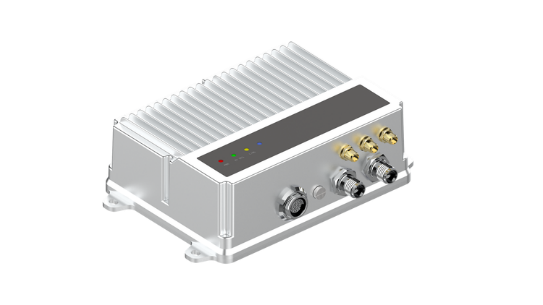 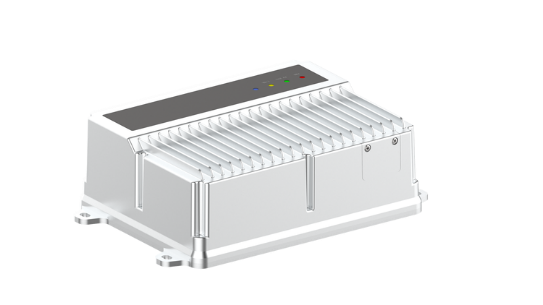 HG-PT-TSI312是上海海积推出的北斗高精度+5G通讯车载终端,采用BDS、GPS、GLONASS、Galileo多系统智能融合定位方案，并采用自主研发的北斗差分定位和组合导航定位技术，使用自有的卫星定位技术和组合导航技术，保证了各种综合路况下的精度。结合自主研发的高动态高增益GNSS天线技术，TSI系列无需里程计信号、无需车速脉冲信号、不限制安装方向情况下，可以实现实时高精度的三维定位、三维测速、三维测姿，差分定位解算加DR组合导航定位技术，可以在城市商业区、丛林、高架道路下、隧道、地下停车场、机场等卫星信号较弱或没有卫星信号区域有效定位，可为车载用户提供很高的定位精度和可用度。功能特色多系统卫星定位厘米级定位精度双天线定位定向以太网通信内部大容量存储高性能惯导快速在线标定 安装适应强支持4G/5GIP68级防水防尘可扩展蓝牙、WIFI多系统卫星定位HG-PT-TSI312采用BDS/GPS/GLONASS/Galileo多系统RTK卫星智能融合定位方案，并且支持DGPS卫星差分方案。数据通信支持4G/5G全网通、以太网等方式接入CORS网获取差分数据及数据回传服务器，保证车载终端与服务器双向通信。同时，可扩展蓝牙、WIFI，提供了更加丰富的通信方式。高性能惯导	HG-PT-TSI312采用差分定位解算加DR组合导航定位技术，可以在城市商业区、丛林、高架道路下、隧道、地下停车场、机场等卫星信号较弱或没有卫星信号区域有效定位。快速在线标定                                       每次上电后借助重力场信息和单维卡尔曼滤波技术估计零位偏置，并利用卫星导航信息加速滤波器收敛。安装适应强	对模块的安装角度无特别要求，尽量保持水即可达到比较理想定位效果。自适应算法可自动识别并滤波估计安装误差角度，并在惯导基本推算方程中予以补偿。性能指标性能指标性能指标性能指标性能指标性能指标信号BDS：B1I、B2I、B3I、B1C、B2aGPS：L1 C/A、L1C、L2P、 L2C、L5BDS：B1I、B2I、B3I、B1C、B2aGPS：L1 C/A、L1C、L2P、 L2C、L5信号捕获时间信号捕获时间冷启动时间：≤40s热启动时间：≤25s信号GLONASS：L1、 L2Galileo：E1、E5a、E5bQZSS、SBAS：L1GLONASS：L1、 L2Galileo：E1、E5a、E5bQZSS、SBAS：L1重捕获时间：≤3s信号GLONASS：L1、 L2Galileo：E1、E5a、E5bQZSS、SBAS：L1GLONASS：L1、 L2Galileo：E1、E5a、E5bQZSS、SBAS：L1通道数通道数1408定位精度SPP：3mDGNSS：1.0mRTK：2CM+1PPMSPP：3mDGNSS：1.0mRTK：2CM+1PPM捕获灵敏度捕获灵敏度-141dBm定位精度SPP：3mDGNSS：1.0mRTK：2CM+1PPMSPP：3mDGNSS：1.0mRTK：2CM+1PPM跟踪灵敏度跟踪灵敏度-153dBm定位精度SPP：3mDGNSS：1.0mRTK：2CM+1PPMSPP：3mDGNSS：1.0mRTK：2CM+1PPM数据更新率数据更新率1/5/10Hz(默认1Hz)通讯接口RJ45*1、RS232*2RJ45*1、RS232*2速度精度速度精度0.03m/s通信协议      TCP/IP、NTRIP Client通信协议      TCP/IP、NTRIP Client通信协议      TCP/IP、NTRIP ClientDR组合导航   ≤3%×行驶距离DR组合导航   ≤3%×行驶距离DR组合导航   ≤3%×行驶距离数据协议数据协议数据协议数据协议数据协议数据协议输出NMEA输出NMEA输出NMEA输出NMEANMEA-0183NMEA-0183输入差分格式输入差分格式输入差分格式输入差分格式RTCM 3.XRTCM 3.X其它其它其它其它定制协议输出定制协议输出IMU性能IMU性能IMU性能IMU性能IMU性能IMU性能陀螺类型陀螺类型陀螺类型陀螺类型MEMSMEMS陀螺量程陀螺量程陀螺量程陀螺量程±250°/s±250°/s陀螺零偏稳定性陀螺零偏稳定性陀螺零偏稳定性陀螺零偏稳定性35°/h35°/h加速度计量程加速度计量程加速度计量程加速度计量程±4g±4g加速度计零偏稳定性加速度计零偏稳定性加速度计零偏稳定性加速度计零偏稳定性40mg40mg三轴姿态角三轴姿态角横滚角横滚角1°1°三轴姿态角三轴姿态角俯仰角俯仰角1°1°三轴姿态角三轴姿态角航向角航向角2°2°辅助功能辅助功能辅助功能辅助功能辅助功能辅助功能数据储存数据储存数据储存数据储存内置8G存储，支持32GBTF卡扩展内置8G存储，支持32GBTF卡扩展数据储存数据储存数据储存数据储存断点续传断点续传语音报警语音报警语音报警语音报警超速报警超速报警语音报警语音报警语音报警语音报警电子围栏电子围栏电气参数电气参数电气参数电气参数电气参数电气参数供电电压+9V~+36V DC+9V~+36V DC尺寸尺寸（172*113*53）mm功耗<5W<5W重量重量<0.8kg工作温度-40°C — +75°C-40°C — +75°C防尘/防水防尘/防水IP68储存温度-40°C — +80°C-40°C — +80°C系统系统Linux